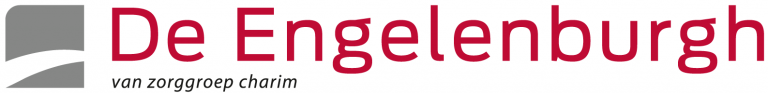 Nieuws vanuit de cliëntenraadGenieten in de decembermaand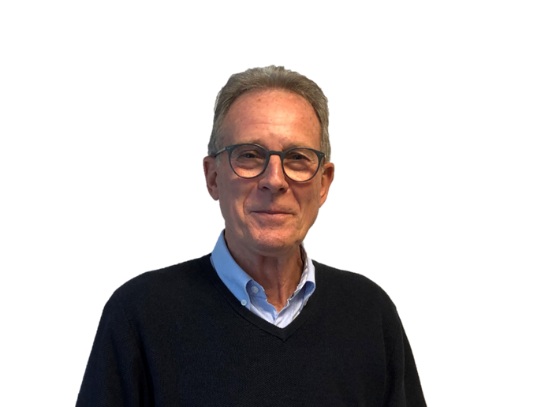 We blijven in verband met corona te maken houden met diverse beperkingen. Helaas ook tijdens de gezellige decembermaand. Toch wordt er in De Engelenburgh weer een uitgebreid programma aan leuke, gezellige en smaakvolle activiteiten aangeboden. Knap werk van alle medewerkers. En met dank aan de vrijwilligers voor hun hulp. De cliëntenraad wil zijn waardering uitspreken voor iedereen die in De Engelenburgh actief is. Er is al een hoge werkdruk in verband met Corona. Toch wordt er voor u als bewoners opnieuw van alles aan gedaan om u in de decembermaand extra te verwennen. We hopen dat iedereen gezond blijft en u er met elkaar van kan genieten. De cliëntenraad wenst bewoners, medewerkers en vrijwilligers gezellige dagen en een fijne Kerst.Begroting 2021We hebben als cliëntenraad ingestemd met de begroting voor 2021. We zijn van mening dat binnen deze begroting voldoende financiële garanties zijn opgenomen. Garanties voor het bieden van blijvende goede zorg in De Engelenburgh.   Nieuwe medezeggenschapsregelingDe cliëntenraad heeft ingestemd met de nieuwe medezeggenschapsregeling om de belangen van u als bewoners goed te kunnen behartigen. Nieuwe wetgeving maakte aanpassing van de huidige regels op diverse onderdelen noodzakelijk. De cliëntenraad is er voor u en zal dan ook meer met u of uw familie in gesprek gaan om uw mening te peilen. We willen op deze manier samen met de locatiemanager zo goed mogelijk inspelen op voor u belangrijke zaken in De Engelenburgh. Zodra de medezeggenschapsregeling formeel is vastgesteld wordt u hier verder over geïnformeerd. Kostprijs van voeding en keuzes in voedingDe cliëntenraad is in gesprek met de locatiemanager over de interne kostprijs van voeding, bijvoorbeeld de warme maaltijd. En ook over keuzes die gemaakt kunnen worden in hetgeen u als bewoners aan extraatjes voor die kostprijs kan worden aangeboden. Voor dit onderwerp is het van groot belang regelmatig hierover ook uw mening te kennen. Alleen op die manier kunnen we samen met u tot goede en zorgvuldige besluiten komen. We gaan samen met de locatiemanager kijken hoe we inspraak van uw kant gaan organiseren. We houden u hiervan op de hoogte.       Namens cliëntenraad De EngelenburghBert Septer, voorzitter Mocht u vragen en/of opmerkingen hebben naar aanleiding van deze “UIT DE CLIENTENRAAD” dan kunt u contact opnemen met de ambtelijk secretaris mevr. M.M. van Nieuwamerongen, e-mailadres clientenraad-engelenburgh@zorggroepcharim.nl of telefoonnummer 06-30945353. U kunt ons ook vinden op internet via www.engelenburgh.nl.